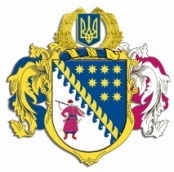 ДНІПРОПЕТРОВСЬКА ОБЛАСНА РАДАVIII СКЛИКАННЯПостійна комісія обласної ради з питань житлово-комунального господарства. Дніпро, просп. Олександра Поля, 2ПРОТОКОЛ № 13засідання постійної комісії з питань житлово-комунального господарства30 листопада 2023 року14:00ZOOM конференціяПРИСУТНІ: Лисенко Михайло Олександрович, Дегтяренко Максим Євгенійович, Біла Дар’я Олегівна, Масалов Михайло Вікторович, Мороз Андрій Ігорович.Ковальський Роман Степанович,  Денисенко Андрій Сергійович передали право голосу голові комісії Лисенку М.О. (за телефонним зв’язком). Відсутні:  Черняк Олег Іванович.Запрошені:Бурчак Олександр Костянтинович – генеральний директор КП ДОР „Аульський водовід”;Харитонова Олена Олегівна – директор КП „Жовтоводський водоканал” ДОР”;Гончар Сергій Васильович – в.о. директора КП «Синельниківський міський водоканал» ДОР»;Романов Дмитро Михайлович  – в.о. директора КП „Солонянське ЖКУ” ДОР”;Шуліка Володимир Сергійович – в.о. начальника КП «Верхньодніпровське ВУВКГ» ДОР;Биков Артур Едуардович – заступник генерального директора КП «Дніпротеплоенерго» ДОР».У роботі комісії взяли участь:Шевцова Надія Дмитрівна – начальник управління стратегічного планування та комунальної власності виконавчого апарату обласної ради;Гаркуша Валерія Валеріївна – директор департаменту житлово-комунального господарства та будівництва облдержадміністрації.Головував: Лисенко М.О.ПОРЯДОК ДЕННИЙ:Про погодження порядку денного.Про початок опалювального сезону 2023/2024 років.Про встановлення тарифів на послуги з централізованого водопостачання та водовідведення для населення, бюджетних установ та інших споживачів комунальному підприємству ,,Жовтоводський водоканалˮ Дніпропетровської обласної радиˮ.Про встановлення тарифів на послуги з централізованого водопостачання та водовідведення для населення, бюджетних установ та інших споживачів комунальному підприємству ,,Синельниківський міський водоканалˮ Дніпропетровської обласної радиˮ.Про встановлення тарифів на послуги з централізованого водопостачання та водовідведення для населення, бюджетних установ та інших споживачів комунальному підприємству ,,Солонянське житлово-комунальне господарствоˮ Дніпропетровської обласної радиˮ.Про встановлення тарифів на послуги з централізованого водопостачання та водовідведення для населення, бюджетних установ та інших споживачів комунальному підприємству ,,Верхньодніпровське виробниче управління водопровідно-каналізаційного господарстваˮ Дніпропетровської обласної радиˮ.Про Інвестиційну програму КП ДОР ,,Аульський водовідˮ на 2024 рік.Про План розвитку КП ДОР «Аульський водовід» ДОР» на 2024-2028 роки.Про внесення змін до Інвестиційної програми КП ,,Жовтоводський водоканалˮ ДОРˮ на 2023 рік.Про Інвестиційну програму КП ,,Жовтоводський водоканалˮ ДОРˮ на 2024 рік.Про Інвестиційну програму КП ,,Солонянське житлово-комунальне управлінняˮ ДОРˮ на 2024 рік.Про встановлення вартості 1 Гкал теплової енергії для бюджетних установ та інших суб’єктів господарювання  КП ,,Дніпротеплоенергоˮ ДОРˮ. Про встановлення вартості 1 Гкал теплової енергії для бюджетних установ та інших суб’єктів господарювання  дочірньому підприємству,,Східтеплоенергоˮ КП ,,Дніпротеплоенергоˮ ДОРˮ. Про встановлення вартості 1 Гкал теплової енергії для бюджетних установ та інших суб’єктів господарювання  дочірньому підприємству ,,Західтеплоенергоˮ КП ,,Дніпротеплоенергоˮ ДОРˮ. Про встановлення вартості 1 Гкал теплової енергії для бюджетних установ та інших суб’єктів господарювання  дочірньому підприємству ,,Північтепломережаˮ КП ,,Дніпротеплоенергоˮ ДОРˮ.Про план роботи постійної комісії з питань житлово-комунального господарства на 2024 рік.Різне.Про розгляд листа КП «Дніпропетровська багатопрофільна клінічна лікарня з надання психіатричної допомоги» ДОР» від 30.08.2023         № 1338 щодо передачі з оперативного управління лікарні на баланс чи в оперативне управління іншого суб’єкта господарювання мережі централізованого водопостачання та водовідведення, розташованої за адресою: м. Дніпро, вул. Сержанта Литвищенко, 60, у зв’язку з відсутністю коштів на її обслуговування та ремонт.СЛУХАЛИ:Про погодження порядку денного.Інформація Лисенка М.О., що до порядку денного запропоновано вищезазначені питання.ВИРІШИЛИ:Ураховуючи, що не надійшло зауважень та пропозицій, погодити запропонований порядок денний засідання постійної комісії обласної ради з питань житлово-комунального господарства.Результати голосування:за – 7проти – 0утримались – 0усього – 7СЛУХАЛИ:Про початок опалювального сезону 2023/2024 років.Інформація Масалова М.В., який повідомив, що при розгляді цього питання виникає конфлікт інтересів, тому для врегулювання конфлікту він не братиме участі у розгляді та голосуванні. Інформація Гаркуші В.В. про координаційну роботу обласного штабу з відповідними штабами на місцях. Інформація Бикова А.Е. про забезпечення тепловою енергією закладів освіти, охорони здоров’я та інших комунальних закладів та установ області. ВИСТУПИЛИ: Лисенко М.О., який звернув увагу на забезпечення потреб теплопостачальних підприємств області в генераторах з метою безперебійної роботи у випадку відключення електроенергії. ВИРІШИЛИ: Інформацію Гаркуші В.В., Бикова А.Е. взяти до відома.Рекомендувати управлінню стратегічного планування та комунальної власності виконавчого апарату обласної ради (Шевцова Н.Д.) оновити відомості про наявність генераторів на котельнях КП «Дніпротеплоенерго» ДОР» та його дочірніх підприємствах та скоригувати потребу на опалювальний сезон 2023/2024 років.Рекомендувати департаменту житлово-комунального господарства облдержадміністрації (Гаркуша В.В.) опрацювати питання переваг та недоліків газових генераторів як одного з видів альтернативного джерела енергії для тимчасового використання та врахувати результати у подальшій роботі.Результати голосування:за – 7проти – 0утримались – 0усього – 7СЛУХАЛИ:Про встановлення тарифів на послуги з централізованого водопостачання та водовідведення для населення, бюджетних установ та інших споживачів комунальному підприємству ,,Жовтоводський водоканалˮ Дніпропетровської обласної радиˮ.Про встановлення тарифів на послуги з централізованого водопостачання та водовідведення для населення, бюджетних установ та інших споживачів комунальному підприємству ,,Синельниківський міський водоканалˮ Дніпропетровської обласної радиˮ.Про встановлення тарифів на послуги з централізованого водопостачання та водовідведення для населення, бюджетних установ та інших споживачів комунальному підприємству ,,Солонянське житлово-комунальне господарствоˮ Дніпропетровської обласної радиˮ.Про встановлення тарифів на послуги з централізованого водопостачання та водовідведення для населення, бюджетних установ та інших споживачів комунальному підприємству ,,Верхньодніпровське виробниче управління водопровідно-каналізаційного господарстваˮ Дніпропетровської обласної радиˮ.ВИСТУПИЛИ: Шевцова Н.Д., яка пояснила, що обласною радою встановлюються тарифи на централізоване водопостачання та централізоване водовідведення відповідно до Порядку розгляду органами місцевого самоврядування розрахунків тарифів на теплову енергію, її виробництво, транспортування та постачання, а також розрахунків тарифів на комунальні послуги, поданих для їх встановлення, який затверджено Наказом Міністерства регіонального розвитку, будівництва та житлово-комунального господарства України від 12.09.2018 № 239.	До 01.06.2011 обласна рада при встановленні тарифів на централізоване водопостачання та централізоване водовідведення керувалась Постановою Кабінету Міністрів України від 12 липня 2006 року № 959 «Порядок формування тарифів на послуги з централізованого водопостачання та водовідведення», яка втратила чинність. Відповідно до цього Порядку тарифи  на централізоване водопостачання та централізоване водовідведення формувалися  для  3-х  категорій  споживачів: населення;бюджетних  установ;інших споживачів. Починаючи з 01.06.2011 вступила в дію Постанова Кабінету Міністрів України № 869 ,,Про забезпечення єдиного підходу до формування тарифів на комунальні послуги”, якою затверджено Порядок формування тарифів на централізоване водопостачання та централізоване водовідведення. Відповідно цього Порядку споживачі розподіляються на 2-і категорії:споживачі, які є суб’єктами господарювання у сфері централізованого водопостачання та централізованого водовідведення (тобто придбають питну воду з метою її подальшої реалізації споживачам за окремими тарифами на централізоване водопостачання та/або централізоване водовідведення);споживачі, які не є суб’єктами господарювання у сфері централізованого водопостачання та централізованого водовідведення (тобто населення, бюджетні установи та інші суб’єкти господарювання, які отримують для власних потреб послуги з централізованого водопостачання та/або централізованого водовідведення).Аналогічний підхід до розподілу споживачів за категоріями використовує Національна комісія, що здійснює державне регулювання у сферах енергетики та комунальних послуг (Постанова НКРЕКП від 10.03.2016  № 302 ,,Про затвердження Порядку формування тарифів на централізоване водопостачання та централізоване водовідведення”).На виконання вимог чинного законодавства щодо строків подачі (до 20 серпня) уповноваженому органу розрахунків тарифів на послуги централізованого водопостачання та централізованого водовідведення на плановий період (2024 рік) КП «Жовтоводський водоканал» ДОР», КП «Синельниківський міський водоканал» ДОР», КП «Солонянське житлово-комунальне господарство» ДОР», КП «Верхньодніпровське виробниче управління водопровідно-каналізаційного господарства» ДОР» звернулись до обласної ради з відповідною заявою. При цьому розрахунки планових тарифів виконали для всіх категорій споживачів, у тому числі населення, як передбачено вищезазначеними нормативно-правовими актами.Ураховуючи продовження строку дії воєнного стану в Україні та рекомендації уряду зберегти тарифи на комунальні послуги для населення на рівні, які діяли до 24 лютого 2022 року, доцільно застосовувати єдиний підхід при формуванні тарифів також для бюджетних установ та інших суб'єктів господарювання.Для забезпечення безперебійного надання послуг централізованого водопостачання та централізованого водовідведення необхідно продовження фінансової підтримки комунальних підприємств ДОР, для чого надано відповідні пропозиції до проєкту обласного бюджету на 2024 рік.Додатково незахищені верстви населення забезпечуються соціальною підтримкою на державному рівні за рахунок субсидій для відшкодування витрат на оплату житлово-комунальних послуг.Лисенко М.О., який запропонував пакетне голосування за питаннями 3-6 порядку денного, ураховуючи пояснення Шевцової Н.Д.Результати голосування:за – 7проти – 0утримались – 0усього – 7ВИРІШИЛИ: Інформацію Шевцової Н.Д. взяти до відома.Ураховуючи пункт 1 постанови Кабінету Міністрів України від 29.04.2022 № 502 «Деякі питання регулювання діяльності у сфері комунальних послуг у зв’язку із введенням в Україні воєнного стану», керуючись Порядком розгляду органами місцевого самоврядування розрахунків тарифів на теплову енергію, її виробництво, транспортування та постачання, а також розрахунків тарифів на комунальні послуги, поданих для їх встановлення, рекомендувати не виносити на розгляд чергової сесії обласної ради питання:Про встановлення тарифів на послуги з централізованого водопостачання та водовідведення для населення, бюджетних установ та інших споживачів комунальному підприємству ,,Жовтоводський водоканалˮ Дніпропетровської обласної радиˮ;Про встановлення тарифів на послуги з централізованого водопостачання та водовідведення для населення, бюджетних установ та інших споживачів комунальному підприємству ,,Синельниківський міський водоканалˮ Дніпропетровської обласної радиˮ;Про встановлення тарифів на послуги з централізованого водопостачання та водовідведення для населення, бюджетних установ та інших споживачів комунальному підприємству ,,Солонянське житлово-комунальне господарствоˮ Дніпропетровської обласної радиˮ;Про встановлення тарифів на послуги з централізованого водопостачання та водовідведення для населення, бюджетних установ та інших споживачів комунальному підприємству ,,Верхньодніпровське виробниче управління водопровідно-каналізаційного господарстваˮ Дніпропетровської обласної радиˮ.Результати голосування:за – 7проти – 0утримались – 0усього – 7СЛУХАЛИ:Про Інвестиційну програму КП ДОР ,,Аульський водовідˮ на 2024 рік.Інформація Бурчака О.К. про заходи інвестиційної програми КП ДОР «Аульський водовід» на 2024 рік та обґрунтування  запланованих витрат підприємства за рахунок власних коштів (амортизації) у сумі 35 418,22 тис. грн.ВИРІШИЛИ: Інформацію Бурчака О.К. взяти до відома.Доповнити проєкт рішення обласної ради „Про деякі питання управління майном, що належить до спільної власності територіальних громад сіл, селищ, міст Дніпропетровської області” пунктом наступного змісту: „Погодити:Інвестиційну програму комунального підприємства Дніпропетровської обласної ради „Аульський водовід” на 2024 рік”.Рекомендувати винести проєкт рішення „Про деякі питання управління майном, що належить до спільної власності територіальних громад сіл, селищ, міст Дніпропетровської області” на розгляд сесії обласної ради.Доповідачем з цього питання затвердити Лисенка М.О.Результати голосування:за – 7проти – 0утримались – 0усього – 7СЛУХАЛИ:Про План розвитку КП ДОР «Аульський водовід» на                     2024-2028 роки.Інформація Бурчака О.К., що відповідно до роз’яснень Департаменту із регулювання відносин у сфері централізованого водопостачання та водовідведення НКРЕКП питання погодження Плану розвитку підприємства на новий 5-ти річний термін є паралельною процедурою з погодженням щорічної інвестиційної програми. Загальний обсяг інвестицій на 2024-2028 роки складатиме 1 688 406,56 тис. грн, з них:власні кошти (амортизація) – 163 495,58 тис. грн;виробничі інвестиції з прибутку – 135 355 ,78 тис. грн;залучені кошти – 40 000,00 тис. грн;бюджетні кошти – 1 349 555,2 тис. грн.ВИРІШИЛИ: Інформацію Бурчака О.К. взяти до відома.Доповнити проєкт рішення обласної ради „Про деякі питання управління майном, що належить до спільної власності територіальних громад сіл, селищ, міст Дніпропетровської області” пунктами наступного зміста:«Скасувати:підпункт 13.2 пункту 13 рішення Дніпропетровської обласної ради від           28 липня 2022 року № 305-17/VIII ,,Про деякі питання управління майном, що належить до спільної власності територіальних громад сіл, селищ, міст Дніпропетровської областіˮ;„Погодити:План розвитку (довгострокова інвестиційна програма) комунального підприємства Дніпропетровської обласної ради „Аульський водовід” на        2024 – 2028 роки”. 8.3. Рекомендувати винести проєкт рішення „Про деякі питання управління майном, що належить до спільної власності територіальних громад сіл, селищ, міст Дніпропетровської області” на розгляд сесії обласної ради.Доповідачем з цього питання затвердити Лисенка М.О.Результати голосування:за – 7проти – 0утримались – 0усього – 7СЛУХАЛИ:Про внесення змін до Інвестиційної програми КП ,,Жовтоводський водоканалˮ ДОРˮ на 2023 рік.Інформація Харитонової О.О. про виробничу необхідність змінити заходи, що передбачалися інвестиційною програмою КП ,,Жовтоводський водоканал” Дніпропетровської обласної радиˮ на 2023 рік (рішення обласної ради від 14.10.2022 № 227-13/VIII). Загальна сума інвестиційної програми на 2023 рік збільшиться на 33,1 тис. грн та складатиме – 1 808,9 тис. грн, з них:централізоване водопостачання – 924,5 тис. грн (6 заходів);централізоване водопостачання – 884,4 тис. грн (8 заходів).ВИСТУПИЛИ: Лисенко М.О. з повідомленням, що під час дії воєнного стану зміни до погоджених інвестиційних програм, які передбачають поточні ремонти приміщень, покрівель, заміну вікон, придбання офісних меблів, комп’ютерної техніки, додаткового програмного обладнання та інше будуть розглядатися окремо з урахуванням першочергової необхідності та доцільності.Біла Д.О., яка звернула увагу керівників підприємств на недопущення подання змін до раніше погоджених інвестиційних програм після фактичного освоєння коштів та запропонувала управлінню стратегічного планування та комунальної власності виконавчого апарату обласної ради (Шевцова Н.Д.) взяти на контроль питання внесення змін в заходах без узгодження у встановленому порядку.ВИРІШИЛИ: Інформацію Харитонової О.О. взяти до відома.Доповнити проєкт рішення обласної ради „Про деякі питання управління майном, що належить до спільної власності територіальних громад сіл, селищ, міст Дніпропетровської області” пунктом наступного змісту: „Погодити:Інвестиційну програму комунального підприємства „Жовтоводський водоканал” Дніпропетровської обласної ради” на 2023 рік (зі змінами)”.Рекомендувати винести проєкт рішення „Про деякі питання управління майном, що належить до спільної власності територіальних громад сіл, селищ, міст Дніпропетровської області” на розгляд сесії обласної ради.Доповідачем з цього питання затвердити Лисенка М.О.Результати голосування:за – 7проти – 0утримались – 0усього – 7СЛУХАЛИ:Про Інвестиційну програму КП ,,Жовтоводський водоканалˮ ДОРˮ на 2024 рік.Інформація Харитонової О.О. про заходи інвестиційної програми КП ,,Жовтоводський водоканалˮ ДОРˮ на 2024 рік та обґрунтування  запланованих витрат підприємства за рахунок власних коштів (амортизації) у сумі 1995,10 тис. грн.ВИСТУПИЛИ: Лисенко М.О., який зауважив, що при закупівлі матеріалів для поточних ремонтів водопровідних та каналізаційних мереж доцільно віддавати перевагу насамперед якісним властивостям, а не кількісному запасу.   ВИРІШИЛИ: Інформацію Харитонової О.О. взяти до відома.Доповнити проєкт рішення обласної ради „Про деякі питання управління майном, що належить до спільної власності територіальних громад сіл, селищ, міст Дніпропетровської області” пунктом наступного змісту: „Погодити:Інвестиційну програму комунального підприємства „Жовтоводський водоканал” Дніпропетровської обласної ради” на 2024 рік”.Рекомендувати винести проєкт рішення „Про деякі питання управління майном, що належить до спільної власності територіальних громад сіл, селищ, міст Дніпропетровської області” на розгляд сесії обласної ради.Доповідачем з цього питання затвердити Лисенка М.О.Результати голосування:за – 7проти – 0утримались – 0усього – 7 Про Інвестиційну програму КП ,,Солонянське ЖКУˮ ДОРˮ на 2024 рік.Інформація Романова Д.М. про заходи інвестиційної програми КП ,,Солонянське ЖКУˮ ДОРˮ на 2024 рік та обґрунтування  запланованих витрат підприємства за рахунок власних коштів (амортизації) у сумі 2659,18 тис. грн.ВИСТУПИЛИ: Лисенко М.О., який рекомендував керівникам водоканалів КП ДОР при плануванні закупівель нової спеціалізованої техніки, в специфікаціях до пріоритетних вимог відносити наявність довгострокового гарантійного терміну, у тому числі на поточний ремонт, ураховуючи практичний досвід відсутності на ринку запасних частин для тракторів та екскаваторів деяких заводів-виробників.ВИРІШИЛИ: Інформацію Романова Д.М. взяти до відома.Доповнити проєкт рішення обласної ради „Про деякі питання управління майном, що належить до спільної власності територіальних громад сіл, селищ, міст Дніпропетровської області” пунктом наступного змісту: „Погодити:Інвестиційну програму комунального підприємства „Солонянське ЖКУ” Дніпропетровської обласної ради” на 2024 рік”.Рекомендувати винести проєкт рішення „Про деякі питання управління майном, що належить до спільної власності територіальних громад сіл, селищ, міст Дніпропетровської області” на розгляд сесії обласної ради.Доповідачем з цього питання затвердити Лисенка М.О.Результати голосування:за – 7проти – 0утримались – 0усього – 7СЛУХАЛИ:Про встановлення вартості 1 Гкал теплової енергії для  бюджетних установ та інших суб’єктів господарювання  КП ,,Дніпротеплоенергоˮ ДОРˮ.  Про встановлення вартості 1 Гкал теплової енергії для  бюджетних установ та інших суб’єктів господарювання  дочірньому підприємству,,Східтеплоенергоˮ КП ,,Дніпротеплоенергоˮ ДОРˮ. Про встановлення вартості 1 Гкал теплової енергії для  бюджетних установ та інших суб’єктів господарювання  дочірньому підприємству ,,Західтеплоенергоˮ КП ,,Дніпротеплоенергоˮ ДОРˮ. Про встановлення вартості 1 Гкал теплової енергії для  бюджетних установ та інших суб’єктів господарювання  дочірньому підприємству ,,Північтепломережаˮ КП ,,Дніпротеплоенергоˮ ДОРˮ.Інформація Масалова М.В., який повідомив, що при розгляді цього питання виникає конфлікт інтересів, тому для врегулювання конфлікту він не братиме участі у розгляді та голосуванні.           Інформація Бикова А.Е. про зміни показників, що відносяться до складових витрат для розрахунків вартості 1 Гкал теплової енергії:КП ,,Дніпротеплоенергоˮ ДОРˮ.  Проєктна вартість 1 Гкал (без ПДВ) у порівнянні з затвердженим тарифом збільшилась:для бюджетних установ на 1260,30 грн або 26,6 % та складає 6000,50 грн (без ПДВ);для інших суб’єктів господарювання на 1129,32 грн або 23,7 % та складає 5869,52 грн (без ПДВ);ДП ,,Східтеплоенергоˮ КП ,,Дніпротеплоенергоˮ ДОРˮ.  Проєктна вартість 1 Гкал (без ПДВ) у порівнянні з затвердженим тарифом збільшилась:для бюджетних установ на 2307,95 грн або 52,1 % та складає 6740,49 грн (без ПДВ);для інших суб’єктів господарювання на 2247,94 грн або 50,7 % та складає 6680,48 грн (без ПДВ);ДП ,,Західтеплоенергоˮ КП ,,Дніпротеплоенергоˮ ДОРˮ.  Проєктна вартість 1 Гкал (без ПДВ) у порівнянні з затвердженим тарифом збільшилась:для бюджетних установ на 1992,54 грн або 41,2 % та складає 6 588,18 грн (без ПДВ);для інших суб’єктів господарювання на 2196,05 грн або 47,1 % та складає 6861,69 грн (без ПДВ);ДП ,,Північтепломережаˮ КП ,,Дніпротеплоенергоˮ ДОРˮ.  Проєктна вартість 1 Гкал (без ПДВ) у порівнянні з затвердженим тарифом збільшилась для бюджетних установ та інших суб’єктів господарювання на 2198,48 грн або 49,5 % та складає 6 636,33 грн (без ПДВ).ВИСТУПИЛИ: Лисенко М.О., який запропонував пакетне голосування за питаннями 12-15 порядку денного.Результати голосування:за – 7проти – 0утримались – 0усього – 7ВИРІШИЛИ: Інформацію Бикова А.Е. взяти до відома.Доповнити проєкт рішення обласної ради „Про деякі питання управління майном, що належить до спільної власності територіальних громад сіл, селищ, міст Дніпропетровської області” пунктами наступного змісту: «Визначити виконавцем послуг із виробництва, транспортування та постачання теплової енергії комунальне підприємство „Дніпротеплоенерго” Дніпропетровської обласної ради”, установивши вартість 1 Гкал (без ПДВ) теплової енергії для надання послуг бюджетним установам та іншим категоріям споживачів (крім населення) (структура додається) згідно з додатком 11»;«Визначити виконавцем послуг із виробництва, транспортування та постачання теплової енергії дочірнє підприємство „Східтеплоенерго” комунального підприємства „Дніпротеплоенерго” Дніпропетровської обласної ради”, установивши вартість 1 Гкал (без ПДВ) теплової енергії для надання послуг бюджетним установам та іншим категоріям споживачів (крім населення) (структура додається) згідно з додатком 13».«Визначити виконавцем послуг із виробництва, транспортування та постачання теплової енергії дочірнє підприємство „Західтеплоенерго” комунального підприємства „Дніпротеплоенерго” Дніпропетровської обласної ради”, установивши вартість 1 Гкал (без ПДВ) теплової енергії для надання послуг бюджетним установам та іншим категоріям споживачів (крім населення) (структура додається) згідно з додатком 14».«Визначити виконавцем послуг із виробництва, транспортування та постачання теплової енергії дочірнє підприємство „Північтепломережа” комунального підприємства „Дніпротеплоенерго” Дніпропетровської обласної ради”, установивши вартість 1 Гкал (без ПДВ) теплової енергії для надання послуг бюджетним установам та іншим категоріям споживачів (крім населення) (структура додається) згідно з додатком 12».Рекомендувати винести проєкт рішення „Про деякі питання управління майном, що належить до спільної власності територіальних громад сіл, селищ, міст Дніпропетровської області” на розгляд сесії обласної ради.Доповідачем з цього питання затвердити Лисенка М.О.Результати голосування:за – 6проти – 0утримались – 0усього – 6СЛУХАЛИ: Про план роботи постійної комісії з питань житлово-комунального господарства на 2024 рік.ВИСТУПИВ: Лисенко М.О., який запропонував за основу плану роботи постійної комісії обласної ради з питань житлово-комунального господарства на 2024 рік взяти питання, які вносились до порядку денного засідань та опрацьовувались протягом 2022-2023 років.ВИРІШИЛИ: Затвердити план роботи постійної комісії обласної ради з питань житлово-комунального господарства на 2024 рік (додається).Результати голосування:за – 7проти – 0утримались – 0усього – 7СЛУХАЛИ:Різне.Про розгляд листа КП «Дніпропетровська багатопрофільна клінічна лікарня з надання психіатричної допомоги» ДОР» від 30.08.2023         № 1338 щодо передачі з оперативного управління лікарні на баланс чи в оперативне управління іншого суб’єкта господарювання мережі централізованого водопостачання та водовідведення, розташованої за адресою: м. Дніпро, вул. Сержанта Литвищенко, 60, у зв’язку з відсутністю коштів на її обслуговування та ремонт.Інформація Шевцової Н.Д.ВИСТУПИЛИ: Лисенко М.О., який повідомив, що цими мережами лікарня отримує послуги централізованого водопостачання та водовідведення від КП «Дніпроводоканал» Дніпровської міської ради».ВИРІШИЛИ: Інформацію Шевцової Н.Д., Лисенка М.О. взяти до відома.Рекомендувати управлінню стратегічного планування та комунальної власності виконавчого апарату обласної ради (Шевцова Н.Д.) опрацювати згадане питання та про результати повідомити КП «Дніпропетровська багатопрофільна клінічна лікарня з надання психіатричної допомоги» ДОР».Результати голосування:за – 7проти – 0утримались – 0усього – 7Про фінансовою підтримку водоканалів КП ДОР за рахунок обласного бюджету та отриману технічну допомогу від міжнародних донорів у 2023 році.ВИСТУПИЛИ: Біла Д.О., яка звернула увагу, що комунальні підприємства, що належать до спільної власності територіальних громад сіл, селищ та міст Дніпропетровської області, протягом 2023 року отримували крім фінансової підтримки з обласного бюджету за рахунок внесків до статутних капіталів ще і безоплатну технічну або матеріальну допомогу від міжнародних гуманітарних організацій. Але інформація з цього питання керівниками водоканалів КП ДОР не надавалась.ВИРІШИЛИ: Інформацію Білої Д.О. взяти до відома.Рекомендувати КП ДОР «Аульський водовід» (Бурчак О.К.), КП «Жовтоводський водоканал» ДОР» (Харитонова О.О.), КП «Синельниківський міський водоканал» ДОР» (Гончар С.В.), КП «Солонянське житлово-комунальне господарство» ДОР» (Романов Д.М.), КП «Верхньодніпровське виробниче управління водопровідно-каналізаційного господарства» ДОР» (Шуліка В.С.) узагальнити та надати до управління стратегічного планування та комунальної власності виконавчого апарату обласної ради (Шевцова Н.Д.) відомості про отриману протягом 2023 року технічну або матеріальну допомогу від міжнародних «донорів».Результати голосування:за – 7проти – 0утримались – 0усього – 7Голова постійної комісії                                                    М.О. ЛИСЕНКОСекретар постійної комісії                                                М.Є. ДЕГТЯРЕНКО